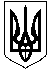 ГАЛИЦИНІВСЬКА  СІЛЬСЬКА РАДАВІТОВСЬКОГО  РАЙОНУ МИКОЛАЇВСЬКОЇ  ОБЛАСТІР І Ш Е Н Н ЯВід 23 грудня 2020 року   №29                           ІІІ сесія VIII скликанняс. ГалициновеПро затвердження Положення про надання матеріальної допомоги на вирішення соціально – побутових питань   та  надання матеріальної допомоги на оздоровлення посадовим  особам, службовцям  відділу освіти,  культури, молоді  та  спорту  Галицинівської  сільської ради   у  2021 роціВідповідно до пункту 23 частини 1 статті 26, статті 47 Закону України  “ Про місцеве самоврядування в Україні ”, Постанови Кабінету Міністрів України від 09.03.2006 року № 268 “ Про впорядкування структури та умов оплати праці працівників апарату органів виконавчої влади, органів прокуратури, судів та інших органів ” із змінами  та доповненнями,  Постанови №34 від 06.02.2008 року “ Про внесення змін до деяких постанов Кабінету Міністрів України ”, наказу Міністерства праці України від 02.10.1996 року №77 “ Про умови оплати праці працівників, зайнятих обслуговуванням органів виконавчої влади місцевого самоврядування та їх виконавчих органів, органів прокуратури, судів та інших органів ( із змінами та доповненнями ) ”, сільська радаВ И РІ Ш И Л А:Затвердити Положення про  надання  матеріальної допомоги на оздоровлення та матеріальної допомоги на вирішення соціально – побутових питань посадовим  особам, службовцям органів місцевого  самоврядування  відділу  освіти, культури, молоді  та  спорту Галицинівської сільської ради у  2021  році ( додається ).Відділу  освіти,  культури, молоді та спорту Галицинівської сільської  ради  в подальшому керуватися даним рішенням в роботі.Це рішення набирає чинності з дня його прийняття та діє з 01.01.2021 року.Вважати таким, що втратило чинність рішення ХХХ сесії УІІІ скликання Галицинівської сільської ради від 20.12.2019 року №32 “ Про затвердження Положення про надання матеріальної допомоги на вирішення соціально – побутових питань   та  надання матеріальної допомоги на оздоровлення посадовим особам, службовцям  відділу освіти,  культури, молоді  та  спорту  Галицинівської  сільської ради   у  2020 році ”.    Сільський голова                                      І.НАЗАР                                                                                                                                        ЗАТВЕРДЖЕНО                       рішенням сільської ради                        від 23.12. 2020 року № 29П О Л О Ж Е Н Н Япро надання матеріальної допомоги на оздоровлення та матеріальної допомоги для вирішення соціально – побутових питань посадовим  особам, службовцям органів  місцевого  самоврядування  у  2021 роціПоложення про надання матеріальної допомоги на оздоровлення, матеріальної допомоги для вирішення соціально – побутових питань розроблено на підставі Закону України  " Про службу в органах місцевого самоврядування " Постанови Кабінету Міністрів України від 09.03.2006 року № 268 "Про впорядкування структури та умов оплати праці працівників апарату органів виконавчої влади, органів прокуратури, судів та інших органів ",  Постанови №34 від 06.02.2008 року "Про внесення змін до деяких постанов Кабінету Міністрів України", та є методом надання дієвої фінансової допомоги посадовим особам та службовцям для вирішення соціально - побутових питань.1.ЗАГАЛЬНІ  ПОЛОЖЕННЯЦим Положенням встановлюється єдиний порядок виділення матеріальної допомоги на оздоровлення та  для вирішення соціально – побутових питань посадовим  особам  та службовцям органів місцевого самоврядування,  Галицинівської сільської ради у  2021 році.Положення розроблено з метою надання матеріальної допомоги на оздоровлення та  для вирішення соціально – побутових питань посадовим  особам  та службовцям органів місцевого самоврядування, яким необхідно вирішити соціально – побутові проблеми.2. РОЗМІР МАТЕРІАЛЬНОЇ ДОПОМОГИ НА ОЗДОРОВЛЕННЯ  ТА МАТЕРІАЛЬНОЇ ДОПОМОГИ ДЛЯ ВИРІШЕННЯ  СОЦІАЛЬНО – ПОБУТОВИХ ПИТАНЬДжерелом надання матеріальної допомоги  на оздоровлення  та матеріальної  допомоги для вирішення соціально –побутових питань є фонд оплати праці.Надавати  працівникам матеріальну допомогу для вирішення соціально-побутових питань та допомогу для оздоровлення при наданні щорічної відпустки у розмірі, що не перевищує середньомісячної заробітної плати працівника.  Матеріальна допомога на оздоровлення виплачується  при наданні основної щорічної відпустки.3. УМОВИ ТА ПОРЯДОК НАДАННЯ МАТЕРІАЛЬНОЇ ДОПОМОГИ НА ОЗДОРОВЛЕННЯ ТА МАТЕРІАЛЬНОЇ ДОПОМОГИ ДЛЯ ВИРІШЕННЯ СОЦІАЛЬНО – ПОБУТОВИХ ПИТАНЬМатеріальна допомога на оздоровлення  та  для вирішення соціально – побутових питань надається працівнику не більше одного разу на рік, матеріальна допомога на оздоровлення  виплачується  при наданні основної щорічної відпустки. Заява про надання  матеріальної допомоги на оздоровлення та  матеріальної допомоги для вирішення соціально – побутових питань подається на ім’я  Галицинівського сільського голови.Рішення про надання  матеріальної допомоги на оздоровлення та матеріальної допомоги для вирішення соціально – побутових питань та визначення її розміру приймається  Галицинівським сільським головою та  оформлюється  розпорядженням.Надання матеріальної допомоги  на оздоровлення та матеріальної допомоги для вирішення соціально – побутових питань  начальнику відділу  приймається  згідно  розпорядження  Галицинівського сільського голови._______________________________________________________________Контроль за виконанням цього рішення покласти на постійну комісію з питань фінансів, бюджету, планування соціально-економічного розвитку, інвестицій та житлово – комунального господарства.